Publicado en Madrid el 22/06/2018 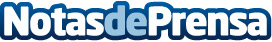 Media Startup Alcobendas tendrá el mayor networking del mundo entre periodistas y emprendedoresMás de 500 emprendedores,  60 periodistas y 30 medios de comunicación se darán cita el próximo jueves 28 de junio en Media Startups Alcobendas, el mayor encuentro entre startups y medios de comunicación del mundo. El evento, que se celebrará de 10:30 de la mañana a 11:30 de la noche, contará con una mesa redonda en la que  debatirán 10 periodistas y 10 emprendedores
Datos de contacto:Clara GómezNota de prensa publicada en: https://www.notasdeprensa.es/media-startup-alcobendas-tendra-el-mayor Categorias: Comunicación Madrid Emprendedores http://www.notasdeprensa.es